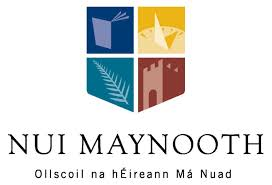 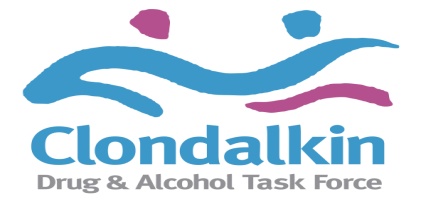 NUI Maynooth Higher Certificate in Addiction Studies (Level 7) 2022 / 2023This is a university Level 7 Certificate course leading to a level 8 Diploma in Addiction Studies with Maynooth University. The course is 100 hours in total and classes take place over the academic year from September to May.  Students must attend a class of 3 hours per week.  The course costs €600, and €100 deposit secures a place on the course on completion of a successful interview.  Payment plans for the balance are available. Applicants must be over 21 years of age, and typically must hold a Level 5 in Addiction Studies or equivalent. Please be advised that places are limited on this course, and it is therefore important that applicants complete this form in FULL to proceed to the interview stage.The main aims of the course are: To provide participants with a broad view of the key theoretical frameworks and practical debates which arise in relation to substance misuse and dependence.To enable participants to develop basic helping and intervention skills in the field of drug and alcohol misuse.To enhance participants’ knowledge of social and community issues relevant to substance misuse and dependence.To heighten participants’ awareness in relation to personal, organisational and vocational issues which may arise in the course of their work within the field of substance misuse.Modules:Theoretical Perspectives on Addiction – To provide students with a critical introduction to substance misuse and dependence.Drug and Alcohol Misuse in Contemporary Ireland – To provide students with an opportunity to elaborate on current pertinent issues and patterns relating to drug and alcohol misuse in the Irish context. To enable students to identify the direction of drug and alcohol policy development over the past thirty years in the Irish context and to isolate the factors underpinning such change.Approaches to Prevention, Treatment and Rehabilitation – To provide students with a critical overview of contemporary approaches to prevention, treatment and rehabilitation in relation to substance misuse.Group Work & Reflective Learning – To raise participants’ awareness of their own needs and expectations in the context of their work or voluntary activity with drug or alcohol users. To introduce participants to some of the professional issues and debates which arise within drug and alcohol services. To provide personal and skills development for students, including study/research/presentation skills.APPLICATION DETAILSPlease complete your name and address in BLOCK CAPITALSNAME: 			_______________________________________________ADDRESS:			_______________________________________________				_______________________________________________				_______________________________________________DATE OF BIRTH:		___________________________________________				(Applicants must be over 21 years of age) CONTACT NUMBER:		_______________________________________________EMAIL ADDRESS:		___________________________________________(You will require an email address and access to a computer for course material)Do you have any special needs, for example, wheelchair access, literacy issues, hearing difficulties?____________________________________________________________________________________________________________________________________________________________________________________________________________________________________________________________________________________________________________Any previous qualifications (including Level 5): __________________________________________________________________________________________________________________________________________________________________________________________________________________________________________________________________________________________________________________________________________________________________________________________________________________________________________________________________Any relevant work experience:___________________________________________________________________________________________________________________________________________________________________________________________________________________________________________________________________________________________________________________________________________________________________________________________________________________________________________________________________________________________________________________________________________________________________________________________________________________________________________________________________________________________________Why do you want to do this course? (Use additional sheet if necessary) ______________________________________________________________________________________________________________________________________________________________________________________________________________________________________________________________________________________________________________________________________________________________________________________________________________________________________________________________________________________________________________________________________________________________________________________________________________________________________________________________________________________________________________________________________________________________________________________________________________________________________________________________________________________________________________________________________________________________________________________________________________________________________________________________________________________________________________________________________________________________________________________________________________________________________________________________________________________________________________________________________________________________________________________________________________________________________________________________________________________________________________________________________________________________________________________________________________________________________________________________________________________________________________________________________________________________________________________________________________________________________________________________________________________________________________________________________________________________________________________________________________________________Is your current employer aware of this application and if you are successful will they allow you the time to commit to this course? (Written confirmation will be required from employers if successful). __________________________________________________________________________________________________________________________________________________________________________________________________________________________________________________________________________________________________________________________________________________________________________________________________________________________________________________________________Two references required: (If you are currently working, one of the referees must be your employer)Name: 				____________________________________________Job Title:			____________________________________________Organisation:			____________________________________________Relationship:			____________________________________________Contact Details:		____________________________________________			Name:				____________________________________________Job Title:			____________________________________________Organisation:			____________________________________________Relationship:			____________________________________________Contact Details:		____________________________________________Unit A1 Weatherwell Business Park, Clondalkin, Dublin 22Tel: 01 457 9445 / 086 858 1787  Fax: 01 457 9422 Email: rehabilitation@cdatf.ie 